ПРИКАЗ«10» января 2022 года                                                                                                           № 4-одОб утверждении плана работы на 2022 год В соответствии со статьей 12 Федерального закона от 07.02.2011г. N 6-ФЗ «Об общих принципах организации и деятельности контрольно-счетных органов субъектов Российской Федерации и муниципальных образований», статьей 11 Положения о контрольно-счетном отделе муниципального образования «Муниципальный округ Можгинский район Удмуртской Республики», утвержденного решением Совета депутатов муниципального образования «Муниципальный округ Можгинский район Удмуртской Республики» от 15.12.2021г. № 4.12, приказываю: 1. Утвердить прилагаемый план работы контрольно-счетного отдела муниципального образования «Муниципальный округ Можгинский район Удмуртской Республики» на 2022 год (далее – План работы на 2022 год).2. План работы на 2022 год разместить на официальном сайте муниципального образования «Муниципальный округ Можгинский район Удмуртской Республики» в информационно-телекоммуникационной сети «Интернет».3. Контроль за исполнением настоящего приказа оставляю за собой.Председатель                                                                                                 Т.А. Пантелеева                                                                                                                                                                         УТВЕРЖДЕН                                                                                                                                                                               приказом контрольно-счетного отдела                                                                                                                                                                муниципального образования                                                                                                                                                                             «Муниципальный округ Можгинский                                                                                                                                                                                район Удмуртской Республики»                                                                                                                                                                                от 10 января 2022 года  № 4-од                                                                                                                                                                                                                                                                                            П Л А Нработы контрольно-счётного отдела муниципального образования «Муниципальный округ Можгинский район Удмуртской Республики» на 2022 год.исп. председатель контрольно–счетного отдела  _______________Т.А. ПантелееваКОНТРОЛЬНО-СЧЕТНЫЙ ОТДЕЛ
МУНИЦИПАЛЬНОГО ОБРАЗОВАНИЯ «МУНИЦИПАЛЬНЫЙ ОКРУГ МОЖГИНСКИЙ РАЙОН УДМУРТСКОЙ РЕСПУБЛИКИ»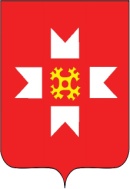 «УДМУРТ ЭЛЬКУНЫСЬ МОЖГА ЁРОС МУНИЦИПАЛ ОКРУГ» МУНИЦИПАЛ КЫЛДЫТЭТЫСЬ ЭСКЕРОН-ЛЫДЪЯНЪЯ ЁЗЭТ№ п/пНаименование мероприятияНаименование мероприятияСрок исполненияОтветственные исполнителиОтветственные исполнителиОснование.Контрольные мероприятияКонтрольные мероприятияКонтрольные мероприятияКонтрольные мероприятияКонтрольные мероприятияКонтрольные мероприятия1.1Проверка целевого и эффективного использования бюджетных средств, выделенных в 2020- 2021 г.г. на благоустройство парка отдыха в д. Старые Юбери, в рамках реализации проектов «Наша инициатива» и «Атмосфера».1-2 квартал1-2 квартал1-2 кварталТрефилова Е.В.Пантелеева Т.А.Статья 157 БК РФ, ст. 9 Федерального закона № 6-ФЗ,  ст. 8 Положения о КСО, Стандарт СВМФК – КСО-5.1.2Внешняя проверка годовой бюджетной отчетности главных распорядителей, распорядителей, получателей бюджетных средств, главных администраторов, администраторов источников финансирования дефицита бюджета, главных администраторов, администраторов доходов бюджета муниципального образования  «Можгинский район» за 2021 год.1  квартал1  квартал1  кварталПантелеева Т.А.Статья 264.4 БК РФ, ст. 9 Федерального закона № 6-ФЗ,  ст.8 Положения о КСО, Стандарт СВМФК – КСО-2.1.3Внешняя проверка годовой бюджетной отчетности главных администраторов  бюджетных средств муниципальных образований сельских поселений «Большекибьинское», «Большепудгинское», «Большеучинское», «Горнякское», «Кватчинское»,   «Мельниковское», «Маловоложикьинское»,  «Можгинское», «Нынекское», «Нышинское», «Пазяльское», «Пычасское», «Сюгаильское»  за 2021 год.1  квартал1  квартал1  кварталТрефилова Е.В.Пантелеева Т.А.Статья 264.4 БК РФ, ст. 9 Федерального закона № 6-ФЗ,  ст.8 Положения о КСО, Стандарт СВМФК – КСО-2.1.4Аудит в сфере закупок товаров, работ, услуг для обеспечения муниципальных нужд в муниципальном бюджетном общеобразовательном учреждении «Кватчинская средняя общеобразовательная школа» за 2021 год. 2 квартал2 квартал2 кварталТрефилова Е.В.Пантелеева Т.А.Ст. 268.1 БК РФ, ст.9 Федерального закона № 6-ФЗ,  ст. 98 Федерального закона № 44-ФЗ, ст. 8 Положения о КСО.1.5Проверка законности, обоснованности и результативности использования бюджетных средств, выделенных в 2021 году на реализацию основного мероприятия «Мероприятия направленные на повышение надежности, устойчивости и экономичности объектов коммунального хозяйства» подпрограммы «Содержание и развитие коммунальной инфраструктуры» муниципальной программы «Содержание и развитие муниципального хозяйства». 2-3 квартал2-3 квартал2-3 кварталТрефилова Е.В.Пантелеева Т.А.Статья 157 БК РФ, ст. 9 Федерального закона № 6-ФЗ,  ст.8 Положения о КСО, Стандарт СВМФК – КСО-5.1.6Проверка законности, обоснованности и результативности  использования бюджетных средств, выделенных в 2021 году на реализацию основного мероприятия «Мероприятия  по обеспечению условий функционирования муниципальных учреждений культуры, отвечающих установленным строительным и санитарным нормам»  в рамках реализации муниципальной программы «Развитие культуры».3 квартал3 квартал3 кварталТрефилова Е.В.Пантелеева Т.А.Статья 157 БК РФ, ст. 9 Федерального закона № 6-ФЗ,  ст.8 Положения о КСО, Стандарт СВМФК – КСО-5.1.7Ревизия финансово-хозяйственной деятельности муниципального бюджетного дошкольного образовательного учреждения «Горнякский детский сад» за 2021 год.3 квартал3 квартал3 кварталТрефилова Е.В.Пантелеева Т.А.Статья 157 БК РФ, ст. 9 Федерального закона № 6-ФЗ,  ст.8 Положения о КСО, Стандарт СВМФК – КСО-5.1.8Проверка целевого использования субвенций на осуществление     полномочий по первичному воинскому учету, на территориях, где отсутствуют военные комиссариаты, предоставленных бюджетам муниципальных образований сельских поселений Можгинского района в 2021 году  3 - 4 квартал 3 - 4 квартал 3 - 4 кварталПантелеева Т.А.Трефилова Е.В.Статья 157 БК РФ, ст. 9 Федерального закона № 6-ФЗ,  ст.8 Положения о КСО, Стандарт СВМФК – КСО-5.1.9Проверка правильности расчетов по оплате труда и прочим выплатам, предусмотренным действующим законодательством в муниципальном казенном учреждении «Центр по комплексному обслуживанию муниципальных учреждений Можгинского района».4 квартал4 квартал4 кварталТрефилова Е.В.Пантелеева Т.А.Статья 157 БК РФ, ст. 9 Федерального закона № 6-ФЗ,  ст.8 Положения о КСО, Стандарт СВМФК – КСО-5.1.10Внеплановые контрольные мероприятия, требующие срочного рассмотрения   по поручению  Совета депутатов, предложений Председателя Совета депутатов,   Главы  муниципального  образования.В течение годаВ течение годаВ течение годаТрефилова Е.В.Пантелеева Т.А.Статья 157 БК РФ, ст. 9 Федерального закона № 6-ФЗ,  ст.8 Положения о КСО, п.2.3 раздела 2 Регламента КСО.Экспертно-аналитические мероприятия.Экспертно-аналитические мероприятия.Экспертно-аналитические мероприятия.Экспертно-аналитические мероприятия.Экспертно-аналитические мероприятия.Экспертно-аналитические мероприятия.2.1Финансово-экономические экспертизы проектов:- нормативных правовых актов органов местного самоуправления по финансово-бюджетным вопросам муниципального образования «Муниципальный округ Можгинский район Удмуртской Республики»;-  муниципальных программ Можгинского района и изменений в них;-  прочих решений в рамках полномочий контрольно-счетного отдела.В течение года (по мере поступления)В течение года (по мере поступления)В течение года (по мере поступления)Трефилова Е.В.Пантелеева Т.А.Статья 157 БК РФ, ст. 9 Федерального закона № 6-ФЗ,  ст.8 Положения о КСО, Стандарт СВМФК – КСО-3, СВМФК – КСО-4, СВМФК – КСО-5.2.2Внешняя проверка годового отчета об исполнении бюджета муниципального образования «Можгинский район» и подготовка заключения на проект решения Совета депутатов муниципального образования «Муниципальный округ Можгинский район Удмуртской Республики» за 2021 год.1  квартал1  квартал1  кварталПантелеева Т.А.Статья 264.4 БК РФ, ст. 9 Федерального закона № 6-ФЗ,  ст.8 Положения о КСО, Стандарт СВМФК – КСО-2.2.3Внешняя проверка годовых отчетов об исполнении бюджетов муниципальных образований сельских поселений «Большекибьинское», «Большепудгинское», «Большеучинское», «Горнякское», «Кватчинское»,   «Маловоложикьинское»,  «Мельниковское», «Можгинское», «Нынекское», «Нышинское», «Пазяльское», «Пычасское», «Сюгаильское»  и подготовка заключений на проекты решений Совета депутатов муниципального образования «Муниципальный округ Можгинский район Удмуртской Республики» за 2021 год.1 квартал1 квартал1 кварталТрефилова Е.В.Пантелеева Т.А.Статья 264.4 БК РФ, ст. 9 Федерального закона № 6-ФЗ,  ст.8 Положения о КСО, Стандарт СВМФК – КСО-2.2.4Анализ и оценка исполнения консолидированного бюджета  Можгинского района за 2021 год.1-2 квартал1-2 квартал1-2 кварталПантелеева Т.А.Статья 264.4 БК РФ, ст. 9 Федерального закона № 6-ФЗ,  ст.8 Положения о КСО, Стандарт СВМФК – КСО-2.2.5Оперативный анализ и оценка исполнения бюджета муниципального образования «Муниципальный округ Можгинский район Удмуртской Республики» за 1 квартал, 1 полугодие, 9 месяцев 2022 года.ЕжеквартальноЕжеквартальноЕжеквартальноПантелеева Т.А.ст. 9 Федерального закона № 6-ФЗ, ст.8 Положения о КСО, Стандарт СВМФК – КСО-3.2.6Финансово-экономическая экспертиза  проектов решений Совета депутатов муниципального образования «Муниципальный округ Можгинский район Удмуртской Республики»  при внесении изменений в решение Совета депутатов «О бюджете муниципального образования «Муниципальный округ Можгинский район Удмуртской Республики» на 2022 год и на плановый период 2023 и 2024 годов» (в части касающейся расходных обязательств и проектов муниципальных правовых актов, приводящих к изменению доходов бюджета муниципального образования).В течение годаВ течение годаВ течение годаПантелеева Т.А.ст. 9 Федерального закона № 6-ФЗ, ст.8 Положения о КСО, Стандарт СВМФК – КСО-3.2.7Экспертиза проекта решения Совета депутатов муниципального образования «Муниципальный округ Можгинский район Удмуртской Республики» «О бюджете муниципального образования «Муниципальный округ Можгинский район Удмуртской Республики» на 2023 год и на плановый период 2024 и 2025 годов».4 квартал4 квартал4 кварталПантелеева Т.А.Статья 157 БК РФ, ст.8 Положения о КСО, Стандарт СВМФК – КСО-3.2.8Контроль, анализ и мониторинг за выполнением представлений контрольно-счётного отдела по результатам контрольных и экспертно-аналитических мероприятий  (устранению нарушений и недостатков) в 2022 году. В течение годаВ течение годаВ течение годаПантелеева Т.А.Трефилова Е.В.Ст. 16 Федерального закона № 6-ФЗ, ст.17 Положения о КСО.3. Организационно -  методическая и информационная работа.3. Организационно -  методическая и информационная работа.3. Организационно -  методическая и информационная работа.3. Организационно -  методическая и информационная работа.3. Организационно -  методическая и информационная работа.3. Организационно -  методическая и информационная работа.3.1Разработка и утверждение Регламента и иных муниципальных правовых актов, относящихся к внутренней деятельности Контрольно-счетного отдела, в т.ч. Инструкции по делопроизводству.1 квартал1 квартал1 кварталПантелеева Т.А.Трефилова Е.В.Ст. 12 Положения о КСО.3.2Участие в работе сессий и комиссий Совета депутатов муниципального образования «Муниципальный округ Можгинский район Удмуртской Республики» по бюджетно-финансовым и иным вопросам, относящимся к компетенции контрольно-счётного отдела.В течение годаВ течение годаВ течение годаПантелеева Т.А.х3.3Контроль за принятием мер по устранению выявленных Контрольно-счетным отделом нарушений и недостатков по результатам контрольных и экспертно-аналитических мероприятий, контроль за исполнением представлений и предписаний и принятых по ним мерах.В течение годаВ течение годаВ течение годаПантелеева Т.А.Трефилова Е.В.Ст. 17 Положения  о КСО, п.3.5 раздела 5 Регламента КСО.3.4Подготовка ежеквартального отчёта о контрольно-ревизионной работе контрольно-счетного отдела и направление его  в Министерство финансов Удмуртской Республики в установленные сроки.До 15 числа месяца, следующего за отчетным периодом.До 15 числа месяца, следующего за отчетным периодом.До 15 числа месяца, следующего за отчетным периодом.Пантелеева Т.А.Приказ Минфина УР от 24.03.2014г. № 34, в ред. изменений.3.5Подготовка отчёта о контрольно-ревизионной работе контрольно-счетного отдела за 2021 год,  направление его  в Государственный контрольный комитет  Удмуртской Республики в установленные сроки.По запросу ГКК УРПо запросу ГКК УРПо запросу ГКК УРПантелеева Т.А.Закон УР от 10.10.2011 № 51-РЗ.3.6Подготовка ежеквартального отчёта, о проверках по целевому использованию субвенций на осуществление полномочий по первичному воинскому учету на территориях, где отсутствуют военные комиссариаты в 2022 году.До 05 числа месяца, следующего за отчетным периодом.До 05 числа месяца, следующего за отчетным периодом.До 05 числа месяца, следующего за отчетным периодом.Трефилова Е.В.Приказ Минфина УР от 30.05.2014г. № 82.3.7 Подготовка и направление отчетов в пенсионный фонд (СЗВ-М, СЗВ-СТАЖ, СЗВ- ТД).В установленные сроки (ежемесячные, годовые)В установленные сроки (ежемесячные, годовые)В установленные сроки (ежемесячные, годовые)Пантелеева Т.А.Трефилова Е.В.Федеральный закон от 01.04.1996г. № 27-ФЗ.3.8Подготовка иной информации  в  Государственный контрольный комитет Удмуртской Республики.В течение года (по запросу)В течение года (по запросу)В течение года (по запросу)Пантелеева Т.А.х3.9Формирование и направление дел об административных правонарушениях (протоколов и иных материалов, связанных с производством по делам об административных правонарушениях) на рассмотрение судье (при выявлении фактов нарушения бюджетного законодательства и иных нарушений, за которые КоАП РФ предусмотрена административная ответственность). В течение годаВ течение годаВ течение годаПантелеева Т.А.Трефилова Е.В.Ст. 14 Федерального закона № 6-ФЗ, Закон УР от 11.05.2016г.  № 32-РЗ, ст. 15 Положения о КСО, Стандарт  СВМФК – КСО-7.3.10 Направление уполномоченным органам уведомлений о применении бюджетных мер принуждения.По мере необходимостиПо мере необходимостиПо мере необходимостиПантелеева Т.А.Ст. 268.1, ст. 306.2 БК РФ, ст. 8 Положения о КСО, раздел 7 Регламента КСО.3.11Актуализация утвержденных, разработка и утверждение новых  стандартов внешнего муниципального финансового  контроля,  в соответствии с общими требованиями, утвержденными Счетной палатой РФ (при необходимости).В течение годаВ течение годаВ течение годаПантелеева Т.А.Ст. 11 Федерального закона № 6-ФЗ.3.12Рассмотрение писем, запросов и обращений по вопросам, входящим в компетенцию контрольно-счетного  отдела.В течение года (по мере поступления)В течение года (по мере поступления)В течение года (по мере поступления)Пантелеева Т.А.Трефилова Е.В.Федеральный закон от 02.05.2006 № 59-ФЗ.3.13Разработка предложений по совершенствованию бюджетного процесса,  нормативных правовых актов и муниципальных программ Можгинского района по вопросам, отнесенным к компетенции  контрольно-счетного отдела муниципального образования (при необходимости).В течение годаВ течение годаВ течение годаПантелеева Т.А.Трефилова Е.В.х3.14Формирование плана работы контрольно-счётного отдела на 2023 год  и формирование ежеквартальных уточненных планов в течение года. 4 кв.ежеквартально4 кв.ежеквартально4 кв.ежеквартальноПантелеева Т.А.Ст. 12 Федерального закона № 6-ФЗ, Стандарт СОД-КСО-1.3.15Разработка и утверждение нормативных правовых актов и актуализация действующих локальных правовых актов, регламентирующих деятельность  контрольно-счетного отдела муниципального образования «Муниципальный округ Можгинский район Удмуртской Республики».В течение годаВ течение годаВ течение годаПантелеева Т.А.Ст. 12 Положения о КСО.3.16Осуществление мероприятий по противодействию коррупции, в том числе принятие мер по предотвращению коррупции путем осуществления аудита закупок.В течение годаВ течение годаВ течение годаПантелеева Т.А.Трефилова Е.В.Федеральный закон от 25. 12.2008г. № 273-ФЗ, ст.9 Федерального закона № 6-ФЗ, ст.1 Федерального закона № 44-ФЗ.3.17 Работа с распорядительными, входящими и исходящими документами, ведение архива контрольно-счетного отдела.В течение годаВ течение годаВ течение годаПантелеева Т.А.Трефилова Е.В.Регламент КСО3.18Разработка номенклатуры дел на 2023 год.4 квартал4 квартал4 кварталТрефилова Е.В.Регламент КСО.3.19Оказание информационной и иной помощи бухгалтерам муниципальных учреждений, в части бухгалтерского (бюджетного) учета. В течение годаВ течение годаВ течение годаПантелеева Т.А.Трефилова Е.В.Положение о КСО.3.20Изучение работниками контрольно-счётного отдела нормативно-правовых актов Российской Федерации, Удмуртской Республики, методических указаний, норм и нормативов при проведении контрольной и экспертно-аналитической работы.В течение годаВ течение годаВ течение годаПантелеева Т.А.Трефилова Е.В.Ст. 7 Федерального закона № 6-ФЗ.3.21 Взаимодействие с прокуратурой района, с правоохранительными органами по выявлению и пресечению правонарушений в финансово-бюджетной сфере.По мере необходимостиПо мере необходимостиПо мере необходимостиСт. 18 Федерального закона № 6-ФЗ, ст. 19 Положения о КСО.3.22Сотрудничество с Государственным контрольным комитетом Удмуртской Республики, в т.ч. участие на заседаниях  Совета контрольно-счетных органов Удмуртской Республики. В течение годаВ течение годаВ течение годаПантелеева Т.А.Ст. 18 Федерального закона № 6-ФЗ, ст. 19 Положения о КСО.3.23Размещение в системе «Интернет» информации о проведенных контрольных и экспертно-аналитических мероприятиях, о выявленных при их проведении  нарушениях, о внесенных представлениях и предписаниях, а также о принятых по ним решениям и мерах.В течение годаВ течение годаВ течение годаПантелеева Т.А.Трефилова Е.В.Ст. 14 Федерального закона № 8-ФЗ,ст. 19 Федерального закона № 6-ФЗ, ст. 20 Положения о КСО.3.24Профессиональное развитие сотрудников  контрольно-счетного отдела.В течение годаВ течение годаВ течение годаПантелеева Т.А.Трефилова Е.В.х